
Get Involved! Nominate yourself or someone you know for the 2020-2021 Ballot. 
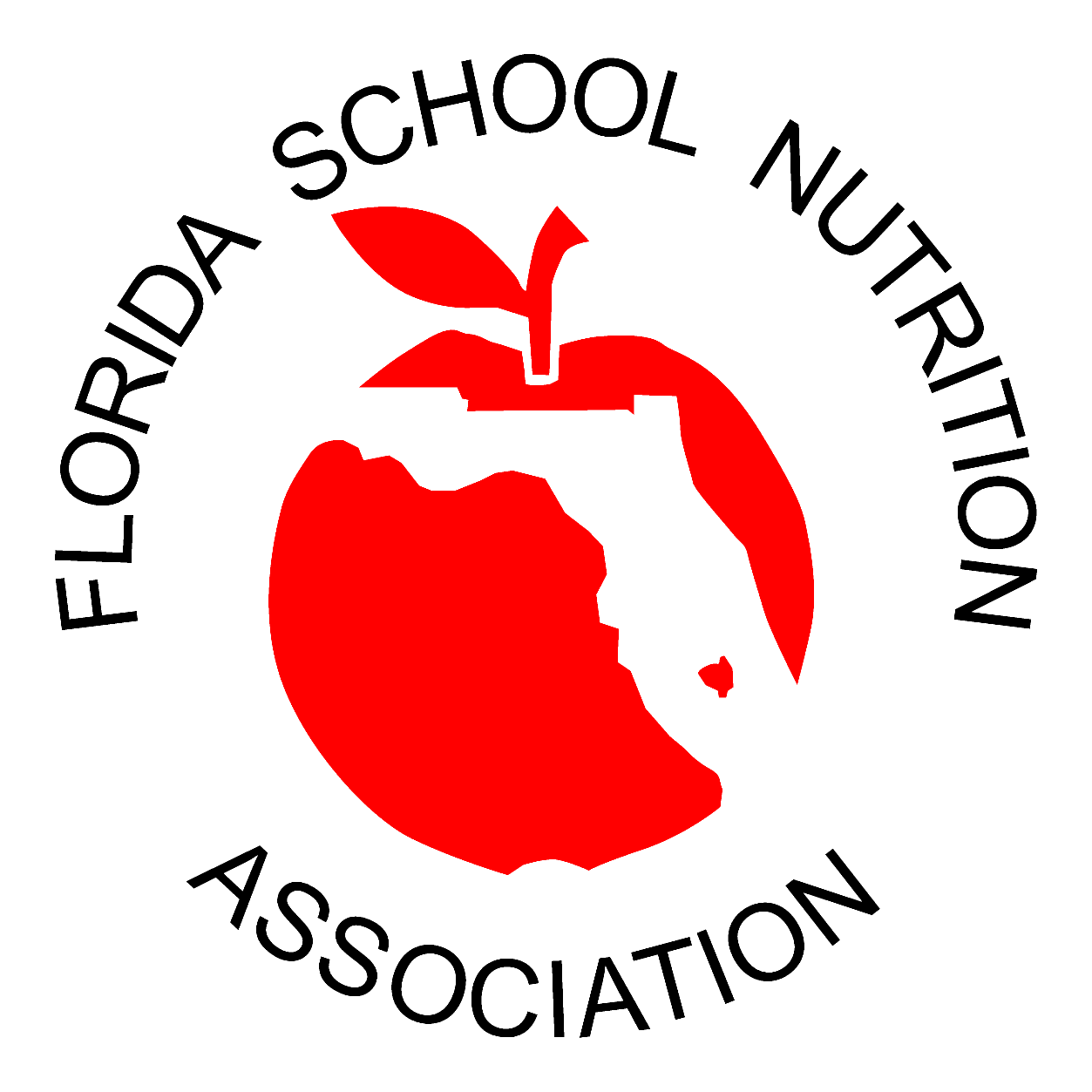 We are currently putting together the ballot for the February 2020 election. The positions we will need to fill are: President-Elect, Secretary/Treasurer, FS Employee/Manager Chair-Elect, and Region Director-Elects for Regions I, III, V, and VII. If you or another member have interest in one of the these positions, check the qualifications on the following page and send your completed form to Nominations Committee Chair-Elect, C/O FSNA, 124 Salem Court, Tallahassee, FL 32301 or info@floridaschoolnutrition.org. A packet will be sent to you or your colleague to complete. The following information is necessary to be considered:Recommendations for Potential Candidate *Candidates Qualifications on back of this sheetCandidates QualificationsAll Potential Candidates Must Meet the Following:Held membership in the state and national associations for at least the last three (3) years with two (2) years immediately preceding the nomination;Demonstrated leadership ability in a chapter affiliate by participating at a state conference, and/orServed on a state committee or advisory board, andShall have demonstrated interest in and knowledge of Association affairs.Travel Involved:Attend one (1) National ConferenceAttend at least two (2) Executive Board meetings per yearAttend FSNA Annual Conference & Expo and FSNA Board Orientation at Leadership TrainingExpenses to required meetings will be paid according to established FSNA policies and budgetPresident-Elect Qualifications:Previous Executive Board experienceAttended three (3) of the last five (5) FSNA Annual Conferences & ExposAttended one (1) of the last five (5) Annual National Conferences
Responsibilities include, but not limited to:Serves one (1) year as President-ElectServes one (1) year as PresidentAttends Region Seminars as assigned by the PresidentChair of FSNA House of DelegatesAdvisor to the Region DirectorsSecretary/Treasurer Qualifications:Elected for two (2) year term
Responsibilities include, but not limited to:Accurately records and submits in a timely manner all minutes of the Executive Board and the House of Delegates.Supervises and monitors Association funds, investments, and securities.Drafts a proposed annual budget in collaboration with the President, President-Elect, and Executive Director.FS Employee/Manager Chair-Elect QualificationsElected for two (2) year term
Responsibilities include, but not limited to:Section Chair-Elect for one (1) yearSection Chair for a two (2) year termVoting limited to membership of that section concernedProvides recommendations to the nominating committeeStudies the duties and responsibilities of the Section Chair of their membership SectionAssists the Section Chair in carrying out their responsibilitiesRegion Directors-Elect Qualifications:Region Director-Elect for one (1) yearRegion Director for two (2) year term
Responsibilities include, but not limited to:Provides recommendations to the Nominating CommitteeAssists Region Director in promoting membership and planning Region SeminarBecomes the liaison between the chapter affiliates in the region and the Executive BoardSIP Rep-Elect Qualifications:SIP Rep-Elect for one (1) yearSIP Rep for one (1) year term
Responsibilities include, but not limited to:Studies the duties and responsibilities of the Sustaining Industry Partner RepresentativeAssists Sustaining Industry Partner in carrying out his/her responsibilitiesOfficeName & AddressAccomplishments (Local and State)President-ElectSecretary/Treasurer FS Employee/Manager Chair-ElectSIP Rep-ElectRegion I Director-ElectRegion III Director-ElectRegion V Director-ElectRegion VII Director-ElectSubmitted by:Name: __________________________________Phone: __________________________________Email: __________________________________Submitted by:Name: __________________________________Phone: __________________________________Email: __________________________________Return to:Nominating Chair c/o FSNA124 Salem CourtTallahassee, FL 32301Or info@floridaschoolnutrition.org